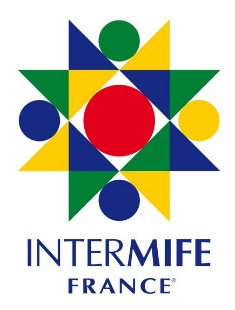 STRUCTURERaison sociale : Adresse :SIRET :  Téléphone : FORMATIONSession : Guidance Professionnelle Personnalisée® et Appui SocialDates et lieu : 7, 8, 9 octobre 2020 à Lyon et 4e journée en décembre (jour non défini)  28 heuresCONDITIONS FINANCIERES50 € Net de TVA par jour – soit 200 € pour la session des 4 joursPARTICIPANTSCONTACTSIGNATAIRE CONVENTIONFACTURATIONAdresse de facturation : REGLEMENT paiement par chèque paiement par virement paiement par OPCONombre de stagiairesPrix unitairePrix total Net de TVACivilitéNom PrénomCourrielFonctionCivilitéNom PrénomFonctionCourrielCivilitéNom PrénomFonctionCourriel